ПЕЧИ БАННЫЕCOMFORTPROM ЧУГУНИНСТРУКЦИЯ ПО МОНТАЖУ И ЭКСПЛУАТАЦИИЧУГУН СТАНДАРТ, 20 кубов, 70 кг, Чугунная дверь со стекломЧУГУН, СТАНДАРТ, 20 кубов, 73 кг, Чугунная дверьЧУГУН, СТАТУС, 20 кубов, 73 кг, Чугунная дверь ЧУГУН СТАНДАРТ, 20 кубов, 79 кг, ПанорамаЧУГУН, СТАТУС, 20 кубов, 70 кг, Чугунная дверь со стеклом          ЧУГУН, БЕЗ ВЫНОСА, 20 кубов, 68 кг, Чугунная дверь          ЧУГУН, 20 кубов, 73 кг, Чугунная дверь 	ЧУГУН, 20 кубов, 72 кг, Чугунная дверь со стеклом	ЧУГУН, 20 кубов, 79 кг, Панорама 	ЧУГУН, ЗАКРЫТАЯ КАМЕНКА, 20 кубов, 89 кг, Чугунная дверь 	ЧУГУН, ЗАКРЫТАЯ КАМЕНКА, 20 кубов, 88 кг, Чугунная дверь со стеклом          ЧУГУН, ЗАКРЫТАЯ КАМЕНКА, 20 кубов, 95 кг, Панорама	ЧУГУН, СТАНДАРТ, 26 кубов, 82 кг, Чугунная дверь со стеклом	ЧУГУН, СТАТУС, 26 кубов, 82 кг, Чугунная дверь со стеклом	ЧУГУН, СТАНДАРТ, 26 кубов, 91 кг, Панорама	ЧУГУН, СТАНДАРТ, 26 кубов, 85 кг, Чугунная дверь	ЧУГУН, СТАТУС, 26 кубов, 85 кг, Чугунная дверь 	ЧУГУН, ПРЕМИУМ, 26 кубов, 105 кг, Чугунная дверь 	ЧУГУН,  26 кубов, 82 кг, Чугунная дверь со стеклом	ЧУГУН,  26 кубов, 91 кг, Панорама 	ЧУГУН, БЕЗ ВЫНОСА, 26 кубов, 80 кг, Чугунная дверь 	ЧУГУН, 26 кубов, 85 кг, Чугунная дверь 	ЧУГУН, ЗАКРЫТАЯ КАМЕНКА, 26 кубов, 100 кг, Чугунная дверь со стеклом	ЧУГУН, ЗАКРЫТАЯ КАМЕНКА, 26 кубов, 103 кг, Чугунная дверь 	ЧУГУН, ЗАКРЫТАЯ КАМЕНКА, 26 кубов, 109 кг, Панорама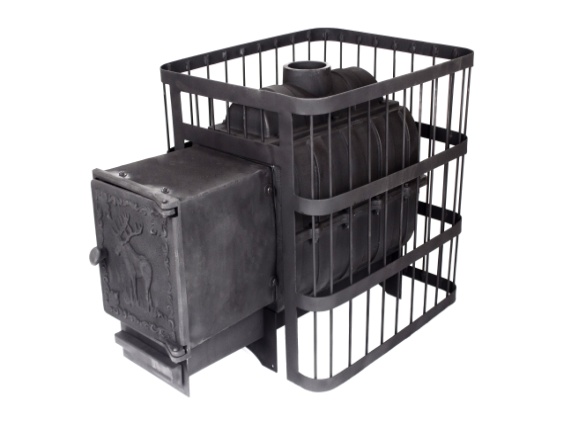 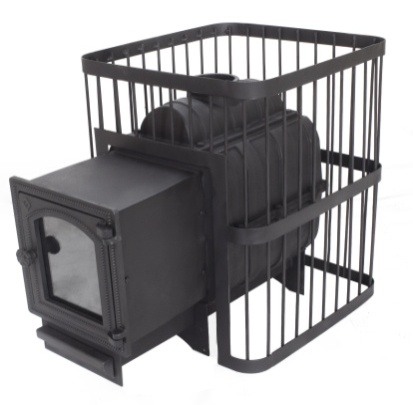 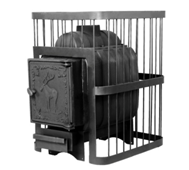 Декларация о соответствии ЕАЭС № BY/112 11.01. ТР010 020.02 00079 от 03.06.2021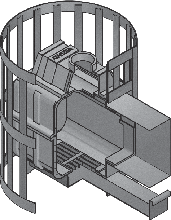 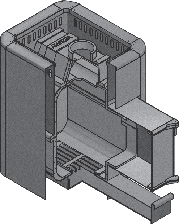             ВНИМАНИЕ!!! Прежде чем приступить к монтажу и эксплуатации печи банной внимательно ознакомьтесь с настоящим руквдством!     1. Общие сведения.           Печи-каменки “ComfortProm”, работающие на твердом топливе, предназначены для нагрева воздуха и воды, а также для получения влажного пара в русской бане или сухого пара в сауне (финской бане). Печи относится к нагревательным аппаратам конвекционного типа. Конструкция печи: чугунная  дверь со стеклом рассчитаны на установку в парильном помещении с выходом топки в смежное помещение. Конструкция печи: Чугун СТАНДАРТ, 20 кубов, 70 кг, Чугунная дверь со стеклом; Чугун, СТАНДАРТ, 20 кубов, 73 кг, Чугунная дверь; Чугун, СТАТУС, 20 кубов, 73 кг, Чугунная дверь; Чугун СТАНДАРТ, 20 кубов, 79 кг, Панорама; Чугун, СТАТУС, 20 кубов, 70 кг, Чугунная дверь со стеклом; Чугун, БЕЗ ВЫНОСА, 20 кубов, 68 кг, Чугунная дверь; Чугун, 20 кубов, 73 кг, Чугунная дверь; Чугун, 20 кубов, 72 кг, Чугунная дверь со стеклом; Чугун, 20 кубов, 79 кг, Панорама;  Чугун, ЗАКРЫТАЯ КАМЕНКА, 20 кубов, 89 кг, Чугунная дверь; Чугун, ЗАКРЫТАЯ КАМЕНКА, 20 кубов, 88 кг, Чугунная дверь со стеклом; Чугун, ЗАКРЫТАЯ КАМЕНКА, 20 кубов, 95 кг, Панорама; Чугун, СТАНДАРТ, 26 кубов, 82 кг, Чугунная дверь со стеклом; Чугун, СТАТУС, 26 кубов, 82 кг, Чугунная дверь со стеклом; Чугун, СТАНДАРТ, 26 кубов, 91 кг, Панорама; Чугун, СТАНДАРТ, 26 кубов, 85 кг, Чугунная дверь; Чугун, СТАТУС, 26 кубов, 85 кг, Чугунная дверь; Чугун, ПРЕМИУМ, 26 кубов, 105 кг, Чугунная дверь; Чугун,  26 кубов, 82 кг, Чугунная дверь со стеклом; Чугун,  26 кубов, 91 кг, Панорама;  Чугун, БЕЗ ВЫНОСА, 26 кубов, 80 кг, Чугунная дверь; Чугун, 26 кубов, 85 кг, Чугунная дверь; Чугун, ЗАКРЫТАЯ КАМЕНКА, 26 кубов, 100 кг, Чугунная дверь со стеклом; Чугун, ЗАКРЫТАЯ КАМЕНКА, 26 кубов, 103 кг, Чугунная дверь; Чугун, ЗАКРЫТАЯ КАМЕНКА, 26 кубов, 109 кг, Панорама, рассчитаны на установку в парильном помещении с выходом топки в смежное помещение.1.1. Банная печь “ComfortProm” - это усовершенствованный вариант настоящей Русской, выложенной из кирпича банной печи, главные достоинства которой остались неизменными:- мягкое, глубоко проникающее, хорошо прогревающее инфракрасное излучение;- большой объем камней, нагревающихся до высоких температур, позволяет получить мелко дисперсионный пар.- в верхней части топки, напротив выхода дымохода установлен отбойник.1.2. Руководство по эксплуатации составлено с учетом требований пожарной безопасности, изложенных в следующих нормативных документах:Правила пожарной безопасности в Республике Беларусь (утверждены постановлением Министерства по чрезвычайным ситуациям РБ №3 от 14.03.2014 г.) - ТКП 497-2018 (33130) «Системы вентиляции. Правила технической эксплуатации». - СНБ 4.02.01-03 «Отопление, вентиляция и кондиционирование воздуха»  Противопожарные требования: - правила производства трубопечных работ в соответствии с ГОСТ 9817-95 «Аппараты бытовые, работающие на твёрдом топливе»;            - НПБ Аппарат теплогенерирующие, работающие на различных видах топлива.     Требования пожарной безопасности. Утверждено постановлением Министерством чрезвычайных ситуаций РБ №5 от 05.06.2000            1.3.Печь соответствует ТР ТС 010/2011 «О безопасности машин и оборудования»      (Утвержден Решением Комиссии Таможенного союза №823 от 18.10.2011 г.), ГОСТ 9817-95)Технические данные ВНИМАНИЕ! С целью неукоснительного соблюдения правил пожарной безопасности монтаж печи и дымоотводящего канала должен производиться квалифицированными специалистами, имеющими право на производство указанных работ. Приемка печи и дымоотводящего канала в эксплуатацию должна производиться с оформлением соответствующего акта.Общие требования.3.1.Деревянный пол под печью защищают от возгорания слоем термозащиты толщиной не менее 50 мм и металлическим листом, который выступает за габариты печи с боковых сторон на 100 мм, а спереди - на 500 мм. Пол из горючих и трудногорючих материалов под дверкой камеры сгорания должен быть защищен стальным листом, размером 700 мм х 500 мм, толщиной не менее 0,5 мм.3.2.Печь устанавливается на расстояние не менее 500 мм до незащищённых сгораемых конструкций. Защиту стен из горючих материалов осуществляется кирпичной кладкой или термостойким материалом на высоту от пола до двухконтурного участка дымохода.3.3.Высота дымового канала должна быть такой, чтобы обеспечить разрежение в дымовом канале не менее 5 Па. Рекомендуемая высота дымового канала не менее 5000 мм.3.4.Высота стеновой перегородки, в которую монтируется тоннель, должна быть не менее 2000 мм из негорючих, термостойких материалов, к примеру, кирпичная кладка. В местах примыкания кирпичной кладки к горючим материалам стеновой перегородки, необходимо установить прокладки из керамических втулок и металлического листа.3.5.Участок потолочного перекрытия над печью должен быть выполнен из негорючих материалов. Потолок из горючих материалов необходимо защитить металлическим листом по слою негорючего материала с площадью, превышающей на 1/3 площадь, занимаемую печью.3.6.Проход дымоотводящей трубы через потолочное перекрытие производится в соответствии с разделом 4 Настоящего Руководства.3.7.Расстояние от верха печи до защищенного потолка из горючих материалов должно быть не менее 1000 мм, а до потолка из негорючих материалов - не менее 800 мм.3.8.Запрещается устанавливать печь в сауне, не отвечающей требованиям пожарной безопасности (СНБ 4.02.01-03).      4.Требования к дымоотводящим каналам.4.1.Согласно СНБ 4.02.01-03 «Отопление, вентиляция и кондиционирование воздуха»: Дымовые трубы следует проектировать вертикальными без уступов из глиняного кирпича со стенками толщиной не менее 120 мм или из жаростойкого бетона толщиной не менее 60 мм, предусматривая в их основаниях карманы глубиной 250 мм с отверстиями для очистки, закрываемые дверками. Допускается применять дымовые трубы из асбоцементных или сборных изделий из нержавеющей стали заводского изготовления (коаксиальные стальные трубы с межтрубным заполнением негорючим теплоизоляционным материалом), если температура уходящих газов не превышает 300°C для асбоцементных труб и 400°С для труб из нержавеющей стали.4.2.При этом размеры разделок указанных дымовых труб в месте примыкания строительных конструкций и отступ между наружной поверхностью дымовых труб и стеной, перегородкой и другой конструкцией здания следует выполнять с учетом требований приложения к СНБ 4.02.01-03.4.3.Если помещение бани оборудовано фундаментальным дымоотводящим каналом (стеновым или коренным), печь устанавливается как можно ближе к этому каналу. Соединение дымоотводящего патрубка печи с таким каналом осуществляется трубами из нержавеющей стали толщиной не менее 0,8 мм.4.4.При отсутствии в помещении бани встроенного дымового канала устраивают насадной канал, опирающийся на печь и потолочное перекрытие.4.5.Насадной канал изготавливают из нержавеющих или керамических труб с последующей облицовкой негорючим теплоизоляционным материалом. Толщина теплоизоляционного слоя должна обеспечивать не достижение точки росы при движении по каналу топочных газов.4.6.Площадь сечения дымового канала должна быть не менее площади сечения дымоотводящего патрубка печи. Дымовые каналы следует выполнять вертикально, без уступов. Допускается устраивать не более двух отклонений на угол не более 30° от вертикали с относом по горзонтали не более 1000 мм.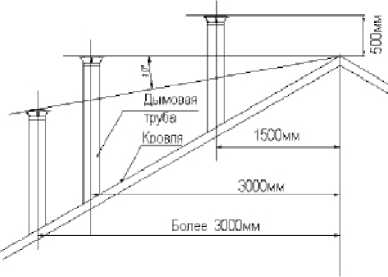 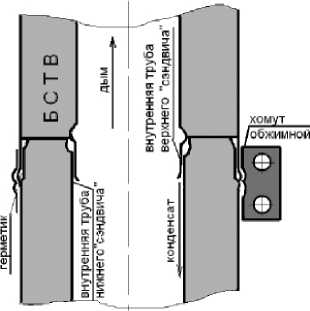   4.7.Высота дымового канала должна быть такой, чтобы обеспечить разрежение в дымовом канале не менее 5 Па. Рекомендуемая высота дымового канала не менее 5000 мм от колосника.4.8.Возвышение дымовых труб над кровлей следует принимать: (см. рис. 1)не менее 500 мм над плоской кровлей;не менее 500 мм над коньком кровли или парапетом при расположении трубы на расстоянии до 1500 мм от конька или парапета;не ниже конька кровли при расположении трубы на расстоянии от 1500 мм до 3000 мм от конька;не ниже линии, проведенной от конька вниз под углом 10° к горизонту, при расположении трубы от конька на расстоянии свыше 3000 мм.Необходимо предусматривать возвышение труб на 500 мм над более высоким, стоящим ближе 10-15 м зданием или сооружением. Если кровля бани выполнена из горючих материалов, на дымовой трубе должен быть установлен зонт-оголовок с искрогасителем из нержавеющей сетки с отверстиями не более 5x5 мм и не менее 1x1 мм.4.9. При прохождении дымохода через кровлю должен быть применен специальный элемент дымохода - разделка кровли или фланец проходной (мастер-флеш), который обеспечивает как пожаробезопасность, так и гидроизоляцию в месте пересечения дымохода с кровлей. Расстояние от наружной поверхности сэндвича до всех возгораемых элементов кровли должно быть не менее 130 мм.Незащищенные строительные конструкции из горючих материалов должны отстоять от дымового канала не менее чем на 500 мм.Соединения элементов дымохода не должны попадать в разделки перекрытий, т.е. должны быть легко доступными для визуального контроля.ВНИМАНИЕ! Все работы по сборке, стыковке, подгонке элементов дымохода выполняйте в защитных рукавицах.5. Сборка Дымового канала «ComfortProm»            5.1. Подготовить к сборке все элементы дымохода, очистить их от защитной пленки, подготовить требуемый инструмент.     5.2.В соответствии с Руководством по сборке и эксплуатации отопительного аппарата, огнестойкостью применяемых строительных материалов, их защитой от возгорания, определить вертикальную ось прохождения собираемого дымохода. При установке печи учитывать расположение балок потолочного перекрытия и стропил крыши.     5.3.Установить в разрезе потолка потолочную разделку     5.4.Установить на выходной патрубок печи один из элементов дымохода: одноконтурную трубу, стартовую трубу или бак на трубе. При насадке герметизировать зазор между патрубком и этим элементом, применив жаростойкий герметик или глину.ВНИМАНИЕ! Категорически запрещается использовать «сэндвичи» в качестве первого элемента дымохода, установленного непосредственно на выходной патрубок отопительного аппарата.Все последующие элементы дымохода устанавливаются на предыдущие до полной насадки легким постукиванием деревянной киянкой либо металлическим молотком через доску.  При сборке дымохода зазоры в месте соединения элементов заполнить жаропрочным герметиком и скрепить соединения стяжными хомутами (См. рис. 2).5.5. На первый элемент дымохода установить дроссельную заслонку, направив ручку управления в удобную сторону. Длину элемента дымохода, одеваемого на дроссельную заслонку, определить заранее, с учетом того, чтобы не допускать стыковку стартового «сэндвича», как с нижним, так и с верхним элементом в разрезе потолочной разделки. Пропустить через отверстие металлическом листе потолочной разделки стартовый «сэндвич» и надеть его на собранный участок дымохода.5.6.С целью снижения вертикальных нагрузок, как на дымоход, так и на отопительный аппарат, установить в разделке потолка на стартовый «сэндвич» стяжной опорный хомут.     5.7.Заполнить свободное пространство в разделке потолка жаропрочным теплоизолирующим материалом (базальтовой ватой, минеральной ватой и т.п.).     5.8.Вся дальнейшая сборка до пересечения с кровлей осуществляется однотипными элементами - «сэндвичами». Стыковка «сэндвичей» производится по «конденсату» (см. рис. 2).     5.9.Прохождение дымохода сквозь кровлю осуществляется с помощью разделки кровли, гарантирующей как пожарную безопасность кровли, так и ее гидроизоляцию в месте прохождения дымохода Предварительно в кровле, в соответствии с осью дымохода, необходимо сделать отверстие, гарантирующее отступление всех возгораемых элементов кровли от наружной поверхности «сэндвича» не менее 130 мм. Угол наклона устанавливаемой разделки должен соответствовать углу наклона крыши. В зависимости от типа примененного кровельного материала выполнить работы по его сопряжению с установленной разделкой кровли.ВНИМАНИЕ! Качество этой работы является гарантией от возможных протечек кровли в зоне прохождения дымохода.5.10. Надеть на дымоход конусообразный хомут, плотно прижать его к разделке и затянуть. В соответствии с вышеперечисленными требованиями к дымоотводящим каналам Настоящего Руководства, определить высоту дымовой трубы, гарантирующую стабильность тяги. Закончить сборку, установив последний «сэндвич», а на него - зонт- оголовок.     5.11. Проверить внешним осмотром качество работы, обратив особое внимание на плотность стыковки элементов дымохода. Протереть чистой сухой ветошью загрязненные участки дымохода. Убрать из зоны дымохода посторонние предметы и инструменты.           5.12. Не реже 1 раза в год необходимо осматривать дымоход, очищать его от сажи, в необходимых случаях заменять неисправные элементы, удалять посторонние предметы: паутину, птичьи гнезда и т.п. из зоны прохождения дымохода.ВНИМАНИЕ! ComfortProm не несет ответственность за дымоотводящий канал, собранный из элементов других производителей, а также с нарушением вышеизложенных требований. 6. Пробная топка печи.    6.1. Необходимо убедиться в герметичности сочленений элементов печи и дымового канала, а также в наличии тяги. Для этого к открытой дверке топки нужно поднести полоску тонкой бумаги или пламя свечи (задвижка на дымовом канале открыта). Отклонение полоски или пламени в сторону топки свидетельствует о наличии тяги.Затем в топку печи поместить бумагу, щепки, кусок рубероида и зажечь. Отсутствие копоти на внешней поверхности швов и сочленений свидетельствует об их герметичности. При наличии копоти необходимо произвести более тщательную стыковку соответствующих элементов.6.2. Уложить камни в емкость для камней. Большие камни - вниз, более мелкие - сверху. Камни должны быть чистыми и прочными.6.3. При наличии бака заполнить его водой.           ВНИМАНИЕ !!! Бак необходимо проверить на герметичность до установки на печь.6.4. Положить в топку печи растопочный материал (щепки, бумагу). В случае затруднения в разжигании топлива, следует оставить дверку топки на некоторое время приоткрытой. Когда пламя полностью разгорится, можно еще добавить топлива.            6.5. Обратить внимание на цвет пламени. При нехватке воздуха пламя красное с темными полосками. При избытке воздуха пламя имеет ярко белый цвет, а горение сопровождается гудением. Регулировка притока воздуха осуществляется при помощи выдвижения зольного ящика.6.6. Для повторной загрузки топлива медленно приоткрыть дверку топки на короткое время, а затем также медленно открыть ее полностью. Это позволит избежать возникновения обратной тяги, сопровождаемой выходом дыма в помещение.ВНИМАНИЕ! Возможно, легкое задымление помещения в начальный период топки печи из-за сгорания следов смазочных и защитных материалов на наружных поверхностях отопительного агрегата и элементах дымохода. Проветрить помещение. Производитель рекомендует произвести первую топку не менее часа на открытом воздухе до её окончательного монтажа.      После окончания розжига во избежание быстрого выгорания дров рекомендуется прикрыть зольник.6.7. Произвести полноценную топку в течение 2,0-2,5 часов. Убедиться в допустимости температур горючих строительных конструкций. При необходимости провести работы по дополнительной термоизоляции, используя элементы термозащиты,6.8.Переполненный зольный ящик также может стать причиной дымления печи.      6.9. Запрещается:- растапливать печь легковоспламеняющимися или горючими жидкостями;- применять в качестве топлива каменный уголь, кокс, торф, жидкие и газообразные виды топлива;- применять дрова, длина которых превышает размеры топки;- использовать детали печи для сушки обуви, одежды и других предметов;- эксплуатировать печь с установленным на ней баком, не заполненным водой;- устанавливать печь в жилых помещениях, а также в дошкольных, амбулаторно-поликлинических и приравненных к ним учреждениях;- перекрывать дымоход, не убедившись в полном прекращении горения и тления топлива, удалять сажу из дымового канала путем выжигания;- удалять золу и угли из неостывшей печи;- вносить изменения в конструкцию печи и использовать ее не по назначению;- пользоваться печью в сауне, выполненной с нарушениями требований пожарной безопасности.ВНИМАНИЕ!!! С целью предотвращения разрушения топки печи запрещается:использовать в качестве топлива дрова твердолиственных пород, а также любые другие виды топлива, кроме колотых дров;  лить воду на камни для преобразования пара с единовременным интервалом между ними менее 5 минут.7. Гарантийные обязательства.Гарантийный срок эксплуатации печи 24 месяца со дня продажи. Гарантия действует при соблюдении правил и рекомендаций, изложенных в техническом описании, инструкции по монтажу и эксплуатации, входящей в комплект поставки.Внимание!!! Не гарантийные случаи:- монтаж печи и дымохода выполнен потребителем самостоятельно, без привлечения сертифицированной организации, располагающей специалистами и необходимыми техническими средствами для качественного выполнения работ;            - несоблюдение правил установки, использование аппарата в нарушение настоящего руководства и нормативных документов;            - нарушение правил хранения и транспортировки аппарата;            - самостоятельный ремонт и / или другое вмешательство, повлекшеенарушения в конструкции изделия;            - использование в коммерческих целях;            - работы печи более 6 (шести) часов без перерыва, с момента её розжига.- гарантия не распространяется на стекло, уплотнительные шнуры, керамическую плитку, колосник, а также части с химическим покрытием (хромированные, никелированные, оцинкованные части).      8. УтилизацияПри выработке срока службы и наступления предельного состояния печи (разгерметизация топки) необходимо демонтировать печь. Утилизация вышедшей из строя печи и ее частей производить по правилам утилизации лома черного металла.9. Комплект поставкиПечь банная ComfortProm – 1 штКолосниковая решетка – 1 штЗуб-отбойник – 1 штТопочная дверь – 1 штЗольный ящик – 1 штИнструкция по монтажу и эксплуатации – 1 штГарантийный талонИзделие:Дата Модель (тип):продажи:Торгующая организация:Номер чека:ФИО покупателя:Подпись продавца:Претензий по комплектности и внешнему виду не имею.Подпись покупателя:Директор Кондратин Д. В.ОБЩЕСТВО С ОГРАНИЧЕННОЙ ОТВЕТСТВЕННОСТЬЮ
«ComfortProm»223413 Республика Беларусь, Минская область, Узденскийрайон, д. Теляково, ул. Партизанская, 1ДПриложение №1 к Руководству по эксплуатации печей банных Обоснование безопасности№ п/пНаименование печиОбъем парильного помещения, м3Габариты печиДхШхВВес печки, кгДлина дров, смДиаметр дымохода, ммВес камней, кг1.Печь банная ComfortProm ЧУГУН, СТАНДАРТ, Чугунная дверь со стекломдо 20780х480х65070до 40 1141302.Печь банная ComfortProm ЧУГУН, СТАНДАРТ, Чугунная дверь до 20780х480х65073до 401141303.Печь банная ComfortProm ЧУГУН, СТАТУС, Чугунная дверьдо 20780х480х65073до 401141304.Печь банная ComfortProm ЧУГУН,  СТАНДАРТ, Панорама до  20820х460х65079до 401141305.Печь банная ComfortProm ЧУГУН,  СТАТУС, Чугунная дверь со стекломдо 20780х480х65070до 401141306.Печь банная ComfortProm ЧУГУН, БЕЗ ВЫНОСА, Чугунная дверьдо 20750х465х51068до 40см1141307.Печь банная ComfortProm ЧУГУН, Чугунная дверьдо 20750х465х65073до 40см1141308.Печь банная ComfortProm ЧУГУН, Чугунная дверь со стекломдо 20750х465х65072до 40см1141309.Печь банная ComfortProm ЧУГУН, Панорамадо 20750х465х65079до 40см11413010.Печь банная ComfortProm ЧУГУН ЗАКРЫТАЯ КАМЕНКА, Чугунная дверьдо 20870х465х65089до 40см11420011.Печь банная ComfortProm ЧУГУН ЗАКРЫТАЯ КАМЕНКА, Чугунная дверь со стекломдо 20870х465х65088до 40см11420012.Печь банная ComfortProm ЧУГУН ЗАКРЫТАЯ КАМЕНКА, Панорамадо 20870х465х65095до 40см11420013.Печь банная ComfortProm ЧУГУН, СТАНДАРТ, Чугунная дверь со стекломдо 26870х480х65082до 5011416014.Печь банная ComfortProm ЧУГУН, СТАТУС, Чугунная дверь со стекломдо 26870х480х65082до 5011416015.Печь банная ComfortProm ЧУГУН,  СТАНДАРТ, Панорамадо 26820х460х65091до 5011416016.Печь банная ComfortProm ЧУГУН,  СТАНДАРТ, Чугунная дверьдо 26870х480х65085до 5011416017.Печь банная ComfortProm ЧУГУН,  СТАТУС, Чугунная дверь до 26870х480х65085до 5011416018.Печь банная ComfortProm ЧУГУН,  ПРЕМИУМ, Чугунная дверьдо 26870х480х650105до 4511416019.Печь банная ComfortProm ЧУГУН, Чугунная дверь со стекломдо 26870х480х65082до 5011416020.Печь банная ComfortProm ЧУГУН, Панорамадо 26820х460х65091до 5011416021.Печь банная ComfortProm ЧУГУН, БЕЗ ВЫНОСА, Чугунная дверьдо 26750х465х62080до 50см11420022.Печь банная ComfortProm ЧУГУН, Чугунная дверь до 26750х465х76085до 50см11416023.Печь банная ComfortProm ЧУГУН ЗАКРЫТАЯ КАМЕНКА, Чугунная дверь со стекломдо 26830х510х880100До 5011420024.Печь банная ComfortProm ЧУГУН ЗАКРЫТАЯ КАМЕНКА, Чугунная дверьдо 26870х465х760103до 50см11420025.Печь банная ComfortProm ЧУГУН ЗАКРЫТАЯ КАМЕНКА, Панорамадо 26870х465х760109до 50см114200№ п/пРазделПодтверждениеДокументыПримечание1.Описание машины (оборудования)Приведено в разделе «Общие сведения» руководства по эксплуатацииРуководство по эксплуатации2.Основные параметры и характеристики машины (оборудования)Приведено в разделе «Общие сведения» руководства по эксплуатации Руководство по эксплуатации3.Общие принципы обеспечения безопасности при проектировании Безопасность обеспечена проведением прочных расчетов при проектировании, проведением испытанийПротоколиспытаний №103-21-0002от 26.02.20213.Общие принципы обеспечения безопасности при проектировании Применение стандартов на методы испытаний и стандартов, как доказательной базы выполнения требований ТР ТС 010ТР ТС 010/2011ГОСТ 9817-954.Оценка рискаИдентифицированы опасности в («Установка печи» руководства по эксплуатации); проведены испытания на подтверждение показателей надежности или показателей безопасностиРуководство по эксплуатации.Протоколиспытаний №103-21-0002от 26.02.20215.Информация о соответствии машины или оборудования требованиям технического регламентаВсе требования ТР ТС 010, которые могут быть отнесены к данной машине (оборудованию), выполнены при проектировании, изготовлении и отражены в эксплуатационной документацииРуководство по эксплуатации Протокол испытаний 103-21-0002